ПОСТАНОВЛЕНИЕ ШУÖМО внесении изменений в постановление администрации муниципального района «Печора» от 22.11.2019 года № 1488  На основании ст. 8 Устава МО МР «Печора»администрация ПОСТАНОВЛЯЕТ:	1.  Внести в постановление администрации муниципального района «Печора» от 22.11.2019 № 1488  «Об утверждении реестра мест (площадок) накопления твердых коммунальных отходов на территории муниципального образования муниципального района «Печора»  следующие изменения: 	1.1. В графе 2 позиции № 402 изменить данные о нахождении мест (площадок) накопления ТКО на «Республика Коми, МР «Печора», ГУ «Каджеромское лесничество», Березовское участковое лесничество, лесной квартал № 268, 269 (65.027072, 56.727655)»;1.2. В графе 3 позиции № 402 изменить данные о технических характеристиках мест (площадок) накопления ТКО на «Покрытие – железобетонные плиты, площадь 48 м². Количество контейнеров -  5 шт., объемом по 1,1 м³»;	2.   Настоящее постановление вступает в силу со дня подписания и подлежит размещению на официальном сайте муниципального района  «Печора».3.   Контроль за исполнением настоящего постановления оставляю за собой.И.о. главы муниципального района -                                                                руководителя администрации                                                                    Г. С. ЯковинаАДМИНИСТРАЦИЯ МУНИЦИПАЛЬНОГО РАЙОНА  «ПЕЧОРА»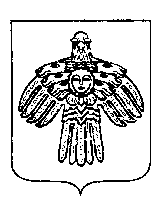 «ПЕЧОРА» МУНИЦИПАЛЬНÖЙ РАЙОНСА АДМИНИСТРАЦИЯ 26  апреля   2024 г. г. Печора  Республика Коми                       № 589          